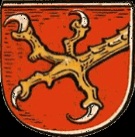 Муниципальное бюджетное общеобразовательное учреждение «Средняя школа поселка Домново» Правдинского городского округаРАБОЧАЯ ПРОГРАММАпо познавательному   развитию для детей пятого  года обучения на основании программы Е.В. Соловьева  «Познавательное развитие детей 2-8 лет»  Модуль- «Формирование элементарных математических представлений».2021г.п. ДомновоАннотацияРабочая программа (далее - Программа) по «Формирование элементарных математических представлений» для детей  6 -7 лет является составной частью основной образовательной программы дошкольного образования МБОУ «Средняя школа поселка Домново», и составлена на основе использования образовательной программы дошкольного образования «Радуга» / под редакцией  Т.И. Гризик, Т.Н. Доронова, Е.А. Екжанова, Е.В. Соловьева, С.Г. Якобсон, в соответствии с Федеральным законом от 29 декабря 2012 г. № 273-ФЗ "Об образовании в Российской Федерации", Федеральным государственным образовательным стандартом дошкольного образования на основании Приказа Минобрнауки России от 17.10.2013 N 1155 "Об утверждении федерального государственного образовательного стандарта дошкольного образования" (Зарегистрировано в Минюсте России 14.11.2013 N 30384).Планируемые результаты освоения модуляК семи годам ребенок должен:уметь найти пару, сгруппировать предметы, осуществить поиск недостающего;иметь представление о числе и количественных отношениях;выполнить арифметические действия, моделирование;иметь представления о преобразовании объёмных и плоских конструкций;иметь возможность проявить смекалку и сообразительности в играх.головоломках при решении логических задач;знать образование чисел второго десятка;знать о новой разрядной единице - десятке; свободно пользоваться понятиями цифра, знак, задача, больше, меньше, равно, день, недели,	фигура;отрезки заданной длины;знают элементы геометрических фигур	(вершина, стороны, углы);рисовать геометрические фигуры в тетради в клетку;уметь решать логические задачи;назвать геометрические фигуры	(круг,	квадрат,	треугольник,прямоугольник, овал, трапеция);уметь ориентироваться на листе бумаги;определять время с точностью до получаса;Тематический планКалендарно – тематический планСПИСОК ЛИТЕРАТУРЫ:Е.В.СОЛОВЬЕВА "Познавательное развитие детей 2 - 8лет" по программе «Радуга»,Москва, «Просвещение» 2016 годЕ.В.СОЛОВЬЕВА рабочая тетрадь для детей 6 - 7 лет  "Моя математика"«Утверждаю»И.о. директора МБОУ «Средняя школа поселка Домново»________ П.А. ТелятникМ.П.«Согласовано» наПедагогическом советеМБОУ  «Средняя школапоселка Домново»   протокол № 1 от   .      .21 №   п/пВид НОДКол-во     1.Повторение92.Порядок 33.Число. Состав числа94.Именование величин25.Сложение, вычитание66.Решение задач67.Обратимость 29.Порядковый счет 610.Исследования-практика2011.Ориентировка в пространстве9Итого:72Неделя №П/ПНазвание  Название  Программное содержание Метод.литератураМатериалыиоборудованиеСентябрьСентябрьСентябрьСентябрьСентябрьСентябрьСентябрь1-21-4ПовторениеУпражнять в делении множества на части и объединении его частей.Закреплять навыки порядкового счета в пределах 10, умение отвечать на вопросы «Сколько?», «Который по счету?», «На котором месте?».Закреплять представления о взаимном расположении предметов в пространстве (в ряду): слева, справа, до, после, между, перед, за, рядом.Закреплять умение последовательно называть дни недели.Упражнять в делении множества на части и объединении его частей.Закреплять навыки порядкового счета в пределах 10, умение отвечать на вопросы «Сколько?», «Который по счету?», «На котором месте?».Закреплять представления о взаимном расположении предметов в пространстве (в ряду): слева, справа, до, после, между, перед, за, рядом.Закреплять умение последовательно называть дни недели.Е.В.Соловьева, «Познавательное развитие детей 2-8 лет» Стр.148Числовой ряд, игрушки, предметы, карточки35-6ПовторениеУпражнять в делении множества на части и объединении частей в целую группу; совершенствовать умение устанавливать зависимость между множеством и его частью.Учить считать в прямом и обратном порядке в пределах 5.Закреплять умение делить круг и квадрат на 2 и 4 равные части, сравнивать их и называть.Закреплять умение различать и называть знакомые геометрические фигуры.Упражнять в делении множества на части и объединении частей в целую группу; совершенствовать умение устанавливать зависимость между множеством и его частью.Учить считать в прямом и обратном порядке в пределах 5.Закреплять умение делить круг и квадрат на 2 и 4 равные части, сравнивать их и называть.Закреплять умение различать и называть знакомые геометрические фигуры.Е.В.Соловьева, «Познавательное развитие детей 2-8 лет» Стр.148Развивающая книга для детей 6 - 7 лет "Моя математика" стр. 12.Числовой ряд, игрушки, предметы, карточки с цифрами.47-8ПовторениеПродолжать формировать у детей общеорганизационные навыки учебной деятельности: понимать вопросы и словесные инструкции взрослого и действовать в соответствии с ними, уметь связно выражать свои мысли в словесной форме, формулировать определения , задавать вопросы, чертить по линейке, обводить фигуры по шаблону, ориентироваться на листе бумаги в клеточку по словесной инструкции.Помочь детям вспомнить счет в пределах 10, умение сравнивать числа в пределах 10, умение вести счет от заданного числа, умение выделять закономерности в предложенном рядуПродолжать формировать у детей общеорганизационные навыки учебной деятельности: понимать вопросы и словесные инструкции взрослого и действовать в соответствии с ними, уметь связно выражать свои мысли в словесной форме, формулировать определения , задавать вопросы, чертить по линейке, обводить фигуры по шаблону, ориентироваться на листе бумаги в клеточку по словесной инструкции.Помочь детям вспомнить счет в пределах 10, умение сравнивать числа в пределах 10, умение вести счет от заданного числа, умение выделять закономерности в предложенном рядуЕ.В.Соловьева, «Познавательное развитие детей 2-8 лет» Стр.148Развивающая книга для детей 6 - 7 лет "Моя математика" стр. 4 - 5.Линейки, шаблоны, тетради, простые и цветные карандаши, ластики, геометрические фигуры, карточки с цифрами.ОктябрьОктябрьОктябрьОктябрьОктябрьОктябрьОктябрь19Игровые упражнения.Упражнение Сборка пирамидки или матрешки в парахЗакреплять умение правильно употреблять прилагательные в сравнительной и превосходной степенях (большой -больше -самый большой; маленький -меньше -самый маленький).Закреплять умение правильно употреблять прилагательные в сравнительной и превосходной степенях (большой -больше -самый большой; маленький -меньше -самый маленький).Е.В.Соловьева, «Познавательное развитие детей 2-8 лет» Стр.148Развивающая книга для детей 6 - 7 лет "Моя математика" стр. 9.Пирамидки или матрешки, ленты, платки10Количество: больше и меньше, равно и не равноЗакреплять умение правильно употреблять прилагательные в сравнительной и превосходной степенях (большой -больше -самый большой; маленький -меньше -самый маленький).Закреплять умение правильно употреблять прилагательные в сравнительной и превосходной степенях (большой -больше -самый большой; маленький -меньше -самый маленький).Е.В.Соловьева, «Познавательное развитие детей 2-8 лет» стр.148, «развивающая книга для детей 6 - 8 лет "Моя математика" стр. 9Пирамидки или матрешки, ленты, платки.211«Порядок»Продолжать формировать у детей  общеорганизационные навыки учебной деятельности: понимать вопросы и словесные инструкции взрослого и действовать в соответствии с ними, уметь связно выражать свои мысли в словесной форме, формулировать определения. Закрепить умения выполнять сериации  по размеру, тяжести, светлоте.Закрепить знание дней недели, их последовательности.Закрепить представления о числовой прямой.понимать вопросы и словесные инструкции взрослого и действовать в соответствии с ними, уметь связно выражать свои мысли в словесной форме, формулировать определения задавать вопросы.  Продолжать формировать у детей  общеорганизационные навыки учебной деятельности: понимать вопросы и словесные инструкции взрослого и действовать в соответствии с ними, уметь связно выражать свои мысли в словесной форме, формулировать определения. Закрепить умения выполнять сериации  по размеру, тяжести, светлоте.Закрепить знание дней недели, их последовательности.Закрепить представления о числовой прямой.понимать вопросы и словесные инструкции взрослого и действовать в соответствии с ними, уметь связно выражать свои мысли в словесной форме, формулировать определения задавать вопросы.   Е.В.Соловьева, «Познавательное развитие детей 2-8 лет» стр.149, «развивающая книга для детей 6 - 8 лет "Моя математика" стр. 9Тетради, простые и цветные карандаши, ластики, разные по величине и цвету геометрические фигуры, карточки с цифрами, числовая прямая.12Сложение Продолжать формировать представления детей о количестве, как характеристике совокупности. Закрепить понимание простейших закономерностей построения возрастающего ряда. Дать детям понятия "количество", "качество", показать невозможность обобщения в единой качественной характеристике совершенно разнородных предметов и явлений. Создавать ситуации, в которых дети могут учиться строить простейшие доказательства и рассуждения.понимать вопросы и словесные инструкции взрослого и действовать в соответствии с ними, уметь связно выражать свои мысли в словесной форме, формулировать определения.задавать вопросы,Продолжать формировать представления детей о количестве, как характеристике совокупности. Закрепить понимание простейших закономерностей построения возрастающего ряда. Дать детям понятия "количество", "качество", показать невозможность обобщения в единой качественной характеристике совершенно разнородных предметов и явлений. Создавать ситуации, в которых дети могут учиться строить простейшие доказательства и рассуждения.понимать вопросы и словесные инструкции взрослого и действовать в соответствии с ними, уметь связно выражать свои мысли в словесной форме, формулировать определения.задавать вопросы,Е.В.Соловьева Т.Н.Доронова, Е.В.СоловьеваПрограмма и методическое руководство по воспитанию и развитию детей 6 - 7 лет в детском саду.стр.129Счетный материал по 10 штук на ребенка, 2-х видов, счетные палочки, знаки +; = карточки с цифрами; тетради, простые и цветные карандаши, ластики, точилки, коробочки для мусора.3.13Числа «один» и «два»Закреплять представления о составе чисел первого десятка; представлять детям возможность практиковаться в операциях отсчета и пересчета в пределах первого десятка. Проверить умение детей отсчитывать и пересчитывать 1,2 предмета,умение соотносить величину числа с цифрой, его обозначающей, закрепить умение рисовать цифры 1,2. Закрепление представления о составе чисел 1,2, где 2 - 1+1, 3-1-1Закреплять представления о составе чисел первого десятка; представлять детям возможность практиковаться в операциях отсчета и пересчета в пределах первого десятка. Проверить умение детей отсчитывать и пересчитывать 1,2 предмета,умение соотносить величину числа с цифрой, его обозначающей, закрепить умение рисовать цифры 1,2. Закрепление представления о составе чисел 1,2, где 2 - 1+1, 3-1-1Е.В.Соловьева «Познавательное развитие детей 2-8 лет» математические представления стр.150Счетный материал по 10 штук на ребенка, 2-х видов, счетные палочки, знаки +; = карточки с цифрами; тетради, простые и цветные карандаши, ластики, точилки, коробочки для мусора, красные и синие ленты, половинки кругов разного цвета.14Число «Три»Проверить умение детей отсчитывать и пересчитывать 1,2 и 3 предмета, умение соотносить величину числа с цифрой, его обозначающей, закрепить умение рисовать цифру  3. Закрепление представления о составе чисел 2, 3, где 2 - 1+1, 3-1+1-1;2+1Проверить умение детей отсчитывать и пересчитывать 1,2 и 3 предмета, умение соотносить величину числа с цифрой, его обозначающей, закрепить умение рисовать цифру  3. Закрепление представления о составе чисел 2, 3, где 2 - 1+1, 3-1+1-1;2+1Е.В.Соловьева «Познавательное развитие детей 2-8 лет» математические представления  стр.151Е.В.Соловьева "Формирование математических представлений" стр.153Счетный материал по 5 штук на ребенка, 2-х видов, счетные палочки, знаки +; = карточки с цифрами; тетради, простые и цветные карандаши, ластики, точилки, коробочки для мусора.415 Число «Четыре»Проверить умение детей отсчитывать и пересчитывать 4 предмета, умение соотносить величину числа с цифрой, его обозначающей, закрепить умение рисовать цифру 4. Закрепление представления о составе числа 4, где 4 – 1+1; 1+1+2; 3+1;2+2;Проверить умение детей отсчитывать и пересчитывать 4 предмета, умение соотносить величину числа с цифрой, его обозначающей, закрепить умение рисовать цифру 4. Закрепление представления о составе числа 4, где 4 – 1+1; 1+1+2; 3+1;2+2;Е.В.Соловьева «Познавательное развитие детей 2-8 лет» математические представления  стр.152Е.В.Соловьева "Формирование математических представлений" стр.154Счетный материал по 5 штук на ребенка, 2-х видов счетные палочки, знаки +; =. карточки-аппликации; бумага для рисования, цветные карандаши16Число «Пять»Проверить умение детей отсчитывать и пересчитывать 5 предметов, умение соотносить величину числа с цифрой, его обозначающей, закрепить умение рисовать цифру 5. Закрепление представления о составе числа 5, где 5 - 1+1+1+1+1; 1+1+1+2; 3+1+1; 2+2+1; 3+2.Проверить умение детей отсчитывать и пересчитывать 5 предметов, умение соотносить величину числа с цифрой, его обозначающей, закрепить умение рисовать цифру 5. Закрепление представления о составе числа 5, где 5 - 1+1+1+1+1; 1+1+1+2; 3+1+1; 2+2+1; 3+2.Е.В.Соловьева «Познавательное развитие детей 2-8 лет» математические представления  стр.152, Е.В.Соловьева  «развивающая книга для детей 6 - 8 лет "Моя математика" стр. 13Счетный материал по 6 штук на ребенка, 2-х видов счетные палочки, знаки +; =. карточки-аппликации; бумага для рисования, цветные карандашиНОЯБРЬНОЯБРЬНОЯБРЬНОЯБРЬНОЯБРЬНОЯБРЬНОЯБРЬ1.17Число«Шесть»Закрепить  умение детей отсчитывать и пересчитывать 6 предметов, умение соотносить величину числа с цифрой, его обозначающей, закрепить умение рисовать цифру 6. Закрепление представления о составе числа 6, где 6 - 1+1+1+1+1+1; 1+1+1+1+2; 3+1+1+1; 2+2+2; 3+3 и т.д.Закрепить  умение детей отсчитывать и пересчитывать 6 предметов, умение соотносить величину числа с цифрой, его обозначающей, закрепить умение рисовать цифру 6. Закрепление представления о составе числа 6, где 6 - 1+1+1+1+1+1; 1+1+1+1+2; 3+1+1+1; 2+2+2; 3+3 и т.д.Е.В.Соловьева «Познавательное развитие детей 2-8 лет» математические представления  стр.153, Е.В.Соловьева  «развивающая книга для детей 6 - 8 лет "Моя математика" стр. 13Счетный материал по 7 штук на ребенка, 2-х видовсчетные палочки, знаки +; =. карточки-аппликации; бумага для рисования, цветные карандаши18Число«Семь»Закрепить  умение детей отсчитывать и пересчитывать 7 предметов, умение соотносить величину числа с цифрой, его обозначающей, закрепить умение рисовать цифру 7. Закрепление представления о составе числа 7, где 7 - 1+1+1+1+1+1+1; 5+2; 3+4; 2+2+3; 6+1 и т.д.Закрепить  умение детей отсчитывать и пересчитывать 7 предметов, умение соотносить величину числа с цифрой, его обозначающей, закрепить умение рисовать цифру 7. Закрепление представления о составе числа 7, где 7 - 1+1+1+1+1+1+1; 5+2; 3+4; 2+2+3; 6+1 и т.д.Е.В.Соловьева «Познавательное развитие детей 2-8 лет» математические представления  стр.154, Е.В.Соловьева  «развивающая книга для детей 6 - 7 лет "Моя математика" стр. 15Счетный материал по 8 штук на ребенка, 2-х видовсчетные палочки, знаки +; =. карточки-аппликации; бумага для рисования, цветные карандаши219Число«Восемь»Закрепить  умение детей отсчитывать и пересчитывать 8 предметов, умение соотносить величину числа с цифрой, его обозначающей, закрепить умение рисовать цифру 8. Закрепление представления о составе числа 8, где 8 - 1+1+1+1+1+1+1+1; 2+2+2+2; 4+4; 3+5; 6+2; 7+1 и т.д.Закрепить  умение детей отсчитывать и пересчитывать 8 предметов, умение соотносить величину числа с цифрой, его обозначающей, закрепить умение рисовать цифру 8. Закрепление представления о составе числа 8, где 8 - 1+1+1+1+1+1+1+1; 2+2+2+2; 4+4; 3+5; 6+2; 7+1 и т.д.Е.В.Соловьева «Познавательное развитие детей 2-8 лет» математические представления  стр.155, Е.В.Соловьева  «развивающая книга для детей 6 - 7 лет "Моя математика" стр. 16-17Счетный материал по 9 штук на ребенка, 2-х видовсчетные палочки, знаки +; =. карточки-аппликации; бумага для рисования, цветные карандаши20Число«Девять»Закрепить  умение детей отсчитывать и пересчитывать 9 предметов, умение соотносить величину числа с цифрой, его обозначающей, закрепить умение рисовать цифру 9. Закрепление представления о составе числа 9, где 9 - 1+1+1+1+1+1+1+1+1; 7+2; 8+1 и т.д.Закрепить  умение детей отсчитывать и пересчитывать 9 предметов, умение соотносить величину числа с цифрой, его обозначающей, закрепить умение рисовать цифру 9. Закрепление представления о составе числа 9, где 9 - 1+1+1+1+1+1+1+1+1; 7+2; 8+1 и т.д.Е.В.Соловьева «Познавательное развитие детей 2-8 лет» математические представления  стр.155, Е.В.Соловьева  «развивающая книга для детей 6 - 7 лет "Моя математика" стр. 18-19Счетный материал по 10 штук на ребенка, 2-х видовсчетные палочки, знаки +; =. карточки-аппликации; бумага для рисования, цветные карандаши3.21Число "десять", Число"ноль"Закрепить  умение детей отсчитывать и пересчитывать 10 предметов, умение соотносить величину числа с цифрой, его обозначающей, закрепить умение рисовать число 10. Закрепление представления о составе числа 10, где 10 - 1+1+1+1+1+1+1+1+1+1;  8+2, 9+1, 5+5 и т.д.Формировать представление детей о нуле, как о математическом знаке, цифре, величине. Закрепить умение рисовать 0, упражнять в получении нулевого результата.Закрепить  умение детей отсчитывать и пересчитывать 10 предметов, умение соотносить величину числа с цифрой, его обозначающей, закрепить умение рисовать число 10. Закрепление представления о составе числа 10, где 10 - 1+1+1+1+1+1+1+1+1+1;  8+2, 9+1, 5+5 и т.д.Формировать представление детей о нуле, как о математическом знаке, цифре, величине. Закрепить умение рисовать 0, упражнять в получении нулевого результата.Е.В.Соловьева «Познавательное развитие детей 2-8 лет» математические представления  стр.156, Е.В.Соловьева  «развивающая книга для детей 6 - 7 лет "Моя математика" стр. 20-21Счетный материал по 11 штук на ребенка, 2-х видовсчетные палочки, знаки -; =; карточки-аппликации; бумага для рисования, цветные карандаши22ДесятокФормировать умение понимать и правильно употреблять в речи числительные в пределах 10.Формировать представление детей о десятке, познакомить с образование названия чисел второго десятка, записью и чтением чисел второго десятка закрепить умение детей отсчитывать и пересчитывать в пределах 20 предметов, умение соотносить величину числа с цифрами, его обозначающими, обеспечить понимание детьми закономерности построения натурального числового ряда, закрепить умение рисовать число 10 . Закрепление представления о составе числах второго десятка как 10+ 1,10 +2 и т.д. Формировать умение понимать и правильно употреблять в речи числительные в пределах 10.Формировать представление детей о десятке, познакомить с образование названия чисел второго десятка, записью и чтением чисел второго десятка закрепить умение детей отсчитывать и пересчитывать в пределах 20 предметов, умение соотносить величину числа с цифрами, его обозначающими, обеспечить понимание детьми закономерности построения натурального числового ряда, закрепить умение рисовать число 10 . Закрепление представления о составе числах второго десятка как 10+ 1,10 +2 и т.д. Е.В.Соловьева "Формирование математических представлений" стр.160, развивающая книга для детей 6 - 7 лет "Моя математика" стр. 20-21Счетный материал по 20 штук на ребенка, 2-х видовсчетные палочки, знаки +; =. десяток связанный в пучок "дцать", карточки-аппликации; бумага для рисования, цветные карандаши4.23ОбратимостьПознакомить детей с обратимостью. Формировать умение детей воспроизводить события в прямом и обратном порядке, закрепить умение считать в обратном порядке в пределах 10.Познакомить детей с обратимостью. Формировать умение детей воспроизводить события в прямом и обратном порядке, закрепить умение считать в обратном порядке в пределах 10.Т.Н.Доронова, Е.В.СоловьеваПрограмма и методическое руководство по воспитанию и развитию детей 6 - 7 лет в детском саду.стр.130Иллюстрации к рассказам, сказкам Репка, Теремок24-"--"--"--"--"-ДЕКАБРЬДЕКАБРЬДЕКАБРЬДЕКАБРЬДЕКАБРЬДЕКАБРЬДЕКАБРЬ1.25-26Порядковый счет. «Сложение»Порядковый счет. «Сложение»Совершенствовать способность выделять признаки и свойства окружающих предметов. Закреплять понимание простейших закономерностей построения  возрастающего и убывающего ряда. Закрепить представление детей об изменение порядкового номера от направления счета. Продолжать формировать умение выполнять задания по образцу, словесной инструкции. Упражнять детей в чтении записи числового примера, в написании цифр и знаков.Е.В.Соловьева «Познавательное развитие детей 2-8 лет» математические представления  стр.158, Е.В.Соловьева  «развивающая книга для детей 6 - 7 лет "Моя математика" стр. 26-27Счетный материал по 20 штук на ребенка, 2-х видовсчетные палочки, знаки +; =. десяток связанный в пучок "дцать", карточки-аппликации; бумага для рисования, цветные карандаши227-28Порядковый счет. «Сложение»Порядковый счет. «Сложение»Совершенствовать способность выделять признаки и свойства окружающих предметов. Закреплять понимание простейших закономерностей построения  возрастающего и убывающего ряда. Закрепить представление детей об изменение порядкового номера от направления счета. Продолжать формировать умение выполнять задания по образцу, словесной инструкции. Упражнять детей в чтении записи числового примера, в написании цифр и знаков.Е.В.Соловьева «Познавательное развитие детей 2-8 лет» математические представления  стр.158, Е.В.Соловьева  «развивающая книга для детей 6 - 7 лет "Моя математика" стр. 26-27Счетный материал по 20 штук на ребенка, 2-х видовсчетные палочки, знаки +; =. десяток связанный в пучок "дцать", карточки-аппликации; бумага для рисования, цветные карандаши329-30Порядковый счет.«Вычитание»Порядковый счет.«Вычитание»Совершенствовать способность выделять признаки и свойства окружающих предметов. Закреплять понимание простейших закономерностей построения  возрастающего и убывающего ряда. Закрепить представление детей об изменение порядкового номера от направления счета. Продолжать формировать умение выполнять задания по образцу, словесной инструкции. Упражнять детей в чтении записи числового примера, в написании цифр и знаков.Е.В.Соловьева "Формирование математических представлений" стр.161, развивающая книга для детей 6 - 7 лет "Моя математика" стр. 28-29Т.Н. Доронова, Е.В.СоловьеваПрограмма и методическое руководство по воспитанию и развитию детей 6 - 7 лет в детском саду.стр.130Счетный материал по 20 штук на ребенка, 2-х видовсчетные палочки, знаки +; =. десяток связанный в пучок "дцать", карточки-аппликации; бумага для рисования, цветные карандаши431-32Порядковый счет. «Вычитание»Порядковый счет. «Вычитание»Совершенствовать способность выделять признаки и свойства окружающих предметов. Закреплять понимание простейших закономерностей построения  возрастающего и убывающего ряда. Закрепить представление детей об изменение порядкового номера от направления счета. Продолжать формировать умение выполнять задания по образцу, словесной инструкции. Упражнять детей в чтении записи числового примера, в написании цифр и знаков.Е.В.Соловьева "Формирование математических представлений" стр.161, развивающая книга для детей 6 - 7 лет "Моя математика" стр. 28-29Т.Н. Доронова, Е.В.СоловьеваПрограмма и методическое руководство по воспитанию и развитию детей 6 - 7 лет в детском саду.стр.130Счетный материал по 20 штук на ребенка, 2-х видовсчетные палочки, знаки +; =. десяток связанный в пучок "дцать", карточки-аппликации;  бумага для рисования, цветные карандашиЯНВАРЬЯНВАРЬЯНВАРЬЯНВАРЬЯНВАРЬЯНВАРЬЯНВАРЬ133-34Проблемная ситуация. «Именованные величины»Проблемная ситуация. «Именованные величины»Продолжать формировать представления детей о количестве, как характеристике совокупности. Закрепить понимание простейших закономерностей построения возрастающего ряда. Закрепить понятия "количество", "качество", показать невозможность обобщения в единой качественной характеристике совершенно разнородных предметов и явлений. Упражнять детей в сложении с помощью линейки. Создавать ситуации, в которых дети могут учиться строить простейшие доказательства и рассуждения.понимать вопросы и словесные инструкции взрослого и действовать в соответствии с ними, уметь связно выражать свои мысли в словесной форме, формулировать определения задавать вопросы.Е.В.Соловьева «Познавательное развитие детей 2-8 лет» математические представления  стр.159 Е.В.Соловьева  «развивающая книга для детей 6 - 7 лет "Моя математика" стр. 24-25Картинка с изображение групп животных, насекомых, предметов.235-36Изменение количества. Сложение и вычитание.Изменение количества. Сложение и вычитание.Дать детям представление об алгоритме счетной операции: каждый элемент совокупности только один раз ставится в соответствие с числом натурального числового ряда. Дать представление о необходимости наименования результата счета. Создавать ситуации в которых дети могут учиться строить простейшие  доказательства и рассуждения.Е.В.Соловьева «Познавательное развитие детей 2-8 лет» математические представления  стр.159 Е.В.Соловьева  «развивающая книга для детей 6 - 7 лет "Моя математика" стр. 26-27,28-29Счетный материал по 20 штук на ребенка, 2-х видовсчетные палочки, знаки +; =. десяток связанный в пучок "дцать", карточки-аппликации;. бумага для рисования, цветные карандаши337-38ЗадачаЗадачаПродолжать знакомить детей с простейшими операциями сложения и вычитания, обеспечивая понимание детьми закономерности построения натурального ряда чисел: n+1; n-1.Содействовать осознанию связи между действием и характером изменения количества. Закреплять умение понимать смысл описанных в задаче изменений количества выбора действия, вычисления ответа.Сформировать у детей понятие - задача. (История где есть вопрос, который можно решить действиями сложения, вычитания т.е. арифметическим действием.) У задачи есть условие ( история) и вопрос, который начинается словами "сколько стало..."337-38ЗадачаЗадачаПродолжать знакомить детей с простейшими операциями сложения и вычитания, обеспечивая понимание детьми закономерности построения натурального ряда чисел: n+1; n-1.Содействовать осознанию связи между действием и характером изменения количества. Закреплять умение понимать смысл описанных в задаче изменений количества выбора действия, вычисления ответа.Сформировать у детей понятие - задача. (История где есть вопрос, который можно решить действиями сложения, вычитания т.е. арифметическим действием.) У задачи есть условие ( история) и вопрос, который начинается словами "сколько стало..."337-38ЗадачаЗадачаПродолжать знакомить детей с простейшими операциями сложения и вычитания, обеспечивая понимание детьми закономерности построения натурального ряда чисел: n+1; n-1.Содействовать осознанию связи между действием и характером изменения количества. Закреплять умение понимать смысл описанных в задаче изменений количества выбора действия, вычисления ответа.Сформировать у детей понятие - задача. (История где есть вопрос, который можно решить действиями сложения, вычитания т.е. арифметическим действием.) У задачи есть условие ( история) и вопрос, который начинается словами "сколько стало..."337-38ЗадачаЗадачаПродолжать знакомить детей с простейшими операциями сложения и вычитания, обеспечивая понимание детьми закономерности построения натурального ряда чисел: n+1; n-1.Содействовать осознанию связи между действием и характером изменения количества. Закреплять умение понимать смысл описанных в задаче изменений количества выбора действия, вычисления ответа.Сформировать у детей понятие - задача. (История где есть вопрос, который можно решить действиями сложения, вычитания т.е. арифметическим действием.) У задачи есть условие ( история) и вопрос, который начинается словами "сколько стало..."Е.В.Соловьева «Познавательное развитие детей 2-8 лет» математические представления  стр.159 Е.В.Соловьева  «развивающая книга для детей 6 - 7 лет "Моя математика" стр. 26-27Сюжетные картинки, наборы цифр и знаков +, -, =. тетради, простые карандаши, ластики.439-40ФЕВРАЛЬФЕВРАЛЬФЕВРАЛЬФЕВРАЛЬФЕВРАЛЬФЕВРАЛЬФЕВРАЛЬ1.41Исследование -практика. Временные представления.Исследование -практика. Временные представления.Формировать представления детей о различных временных интервалах: день (сутки), месяц, год, понимание временных форм: настоящее, прошедшее, будущее, понимание вчера, сегодня, завтра. Познакомить детей с различными видами часов, единицами измерения времени (час, минута, секунда) их соотношением по длительности. Познакомить детей с часами.Закреплять представление о годичном цикле смены времен года, их характерных признаках. Познакомить детей с календарем.Е.В.Соловьева «Познавательное развитие детей 2-8 лет» математические представления  стр.161Мальчик "Плюс"счетные палочки, карточки с цифрами.42Упражнение практика. КлассификацияУпражнение практика. КлассификацияСовершенствовать способность выделять признаки и свойства окружающих предметов. Создавать ситуации, побуждающие детей выделять существенные признаки и свойства; отличительные признаки и свойства.Совершенствовать умение производить классификацию по одному или двум признакам. Содействовать широкому самостоятельному использованию детьми полученных знаний в повседневных жизненных ситуациях.Е.В.Соловьева «Познавательное развитие детей 2-8 лет» математические представления  стр.161Е.В.Соловьева«развивающая книга для детей 6 - 7 лет "Моя математика" стр. 32-38Настольные дидактические игры.2.43-44Упражнение практика. КлассификацияУпражнение практика. КлассификацияСовершенствовать способность выделять признаки и свойства окружающих предметов. Создавать ситуации, побуждающие детей выделять существенные признаки и свойства; отличительные признаки и свойства.Совершенствовать умение производить классификацию по одному или двум признакамСодействовать широкому самостоятельному использованию детьми полученных знаний в повседневных жизненных ситуациях.Е.В.Соловьева «Познавательное развитие детей 2-8 лет» математические представления  стр.162Е.В.Соловьева«развивающая книга для детей 6 - 7 лет "Моя математика" стр. 32-38Настольные Дидактические игры.3.45-46Дидактические игры. Обобщающие словаПересечение множествДидактические игры. Обобщающие словаПересечение множествПродолжать закреплять совершенствовать способность выделять признаки и свойства окружающих предметов. Создавать ситуации, побуждающие детей выделять существенные признаки и свойства; отличительные признаки и свойства.Совершенствовать умение производить классификацию по одному или двум признакамСодействовать широкому самостоятельному использованию детьми полученных знаний в повседневных жизненных ситуациях.Е.В.Соловьева «Познавательное развитие детей 2-8 лет» математические представления  стр.162Е.В.Соловьева «Познавательное развитие детей 2-8 лет» математические представления  стр.163-164Настольные Дидактические игры.Геометрическая мозаика,счетные палочки, карточки с цифрами, картинки - задачи.4.47-48Решение задач.Решение задач.Сформировать у детей понятие - задача. (История где есть вопрос, который можно решить действиями сложения, вычитания т.е. арифметическим действием.) У задачи есть условие ( история) и вопрос, который начинается словами "сколько стало..."Е.В.Соловьева "Формирование математических представлений" стр.119-120, развивающая книга для детей 6 - 7 лет "Моя математика" стр. 28-29счетные палочки, карточки с цифрами, картинки - задачи.МАРТМАРТМАРТМАРТМАРТМАРТМАРТ1-449  -56Упражнения- практика.Повторение и закрепление пространственных представленийУпражнения- практика.Повторение и закрепление пространственных представленийЗакрепить понимание предлогов "за" и "перед", "над" и "под", "около" и "возле", "рядом", "внутри", "между"; слова "близко" и "далеко": "вверху", "внизу", "спереди", "сзади" в положении "от себя" и "от героя"; "справа" и "слева" в положении "на себе" и "от себя", "от героя". Закрепить представление о том, что движение имеет направление, которое можно обозначить знаками (стрелками, знаками дорожного движения); движение имеет скорость.Е.В.Соловьева «Познавательное развитие детей 2-8 лет» математические представления  стр.166Карточки с изображением предметов по разному расположенных.АПРЕЛЬАПРЕЛЬАПРЕЛЬАПРЕЛЬАПРЕЛЬАПРЕЛЬАПРЕЛЬ1-257    -58-59-60Исследование- практика. «Деньги, размен монет»Исследование- практика. «Деньги, размен монет»Познакомить детей с монетами и с основными купюрами. Закрепить представление, что цена монеты, купюры зависит не  от количества, у них есть наминал, (достоинство) Поупражнять детей в размене денег. Познакомить детей с историей денег в мире и в России, (от ракушек до пластиковых карт).Обсудить с детьми стоимость основных продуктов питания. Сравнить их стоимость со стоимостью игрушек, канц. товаров, одежды и т.д.Е.В.Соловьева «Познавательное развитие детей 2-8 лет» математические представления  стр.168Образцы монет и купюр, бумажные монеты.361-62Исследование - практика. Знакомство с калькуляторомИсследование - практика. Знакомство с калькуляторомПознакомить детей с кривой линией, видами кривых линий: дуга, спираль, кольцоРасширять представления у детей о практике вычислительной деятельности.Е.В.Соловьева «Познавательное развитие детей 2-8 лет» математические представления  стр.168Разные модели калькуляторов.463-64Исследование - практика.«Учебные навыки. Ориентация на листе бумаги в клетку»Исследование - практика.«Учебные навыки. Ориентация на листе бумаги в клетку»Закрепить умение детей ориентироваться на листе бумаги.Закрепить умение располагать запись слева направо, сверху вниз, понятие "строка", "отступить".Упражняться в счете клеток, рисовании узоров по образцу и со слов педагога.Е.В.Соловьева «Познавательное развитие детей 2-8 лет» математические представления  стр.168Тетради в клеточку, карандаши цветные, трафареты, линейки, картинки для перерисовывания.МАЙМАЙМАЙМАЙМАЙМАЙМАЙ1-365-70Повторение и закрепление пространственных представлений.Повторение и закрепление пространственных представлений.Закрепить умение детей определять положение предметов на листе бумаги, по направлению "от себя", от определенного предмета, объекта. Закрепить понимание и правильное использование в речи предлогов за, перед, над, под, около, возле, рядом, внутри, между, слов близко, далеко.Е.В.Соловьева "Формирование математических представлений" стр.169 - 171, развивающая книга для детей 6 - 7 лет "Моя математика" стр. 40-4547172Решение задачРешение задачСформировать у детей понятие - задача. (История где есть вопрос, который можно решить действиями сложения, вычитания т.е. арифметическим действием.) У задачи есть условие ( история) и вопрос, который начинается словами "сколько стало..."стр.119-120, развивающая книга для детей 6 - 7 лет "Моя математика" стр. 28-29линейка, карточки с цифрами, картинки - задачи